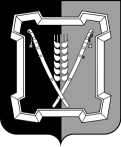 СОВЕТ КУРСКОГО МУНИЦИПАЛЬНОГО ОКРУГАСТАВРОПОЛЬСКОГО КРАЯРЕШЕНИЕ29 июня 2023 г.                            ст-ца Курская 	                                         № 543О внесении изменений в Порядок организации и проведения общественных обсуждений, публичных слушаний по вопросам градостроительной деятельности на территории Курского муниципального округа Ставропольского края, утвержденное решением Совета Курского муниципального округа Ставропольского края от 25 февраля 2021 г. № 151В соответствии со статьей 31 Градостроительного кодекса Российской Федерации Совет Курского муниципального округа Ставропольского краяРЕШИЛ:1. Внести в Порядок организации и проведения общественных обсуждений, публичных слушаний по вопросам градостроительной деятельности на территории Курского муниципального округа Ставропольского края, утвержденный решением Совета Курского муниципального округа Ставропольского края от 25 февраля 2021 г. № 151, изменения, изложив пункты 44, 45 в следующей редакции:«44. Продолжительность общественных обсуждений или публичных слушаний по проекту правил землепользования и застройки составляет не более одного месяца со дня опубликования такого проекта.45. В случае подготовки изменений в правила землепользования и застройки в части внесения изменений в градостроительный регламент, установленный для конкретной территориальной зоны, а также в случае подготовки изменений в правила землепользования и застройки в связи с принятием решения о комплексном развитии территории, общественные обсуждения или публичные слушания по внесению изменений в правила землепользования и застройки проводятся в границах территориальной зоны, для которой установлен такой градостроительный регламент, в границах территории, подлежащей комплексному развитию.».2. Настоящее  решение  вступает  в силу со дня его официального опуб-ликования (обнародования).Председатель Совета Курскогомуниципального округа Ставропольского края                                  А.И.ВощановВременно исполняющий полномочия главы Курского муниципального округа Ставропольского края, первый заместитель главы администрации Курского муниципального округа Ставропольского края        П.В.Бабичев